ODDFPRICESyntax:ODDFPRICE  (  settlement  ,  maturity  ,  issue  ,  first-coupon  ,  rate  ,  yld  ,  redemption  ,
frequency  [  , [  basis  ] ]  )Description: Computes the price per $100 face value of a security having an odd (short or long) first period.Mathematical Formula:Odd short first coupon: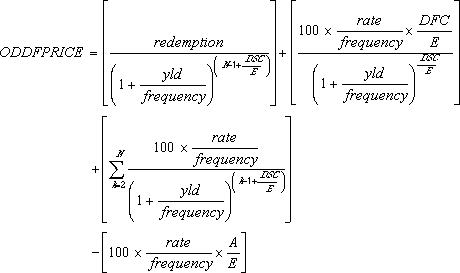 where:A = number of days from the beginning of the coupon period to the settlement date (accrued days).
DSC = number of days from the settlement to the next coupon date.
DFC = number of days from the beginning of the odd first coupon to the first coupon date.
E = number of days in the coupon period.
N = number of coupons payable between the settlement date and the redemption date. (If this number contains a fraction, it is raised to the next whole number.)Odd long first coupon: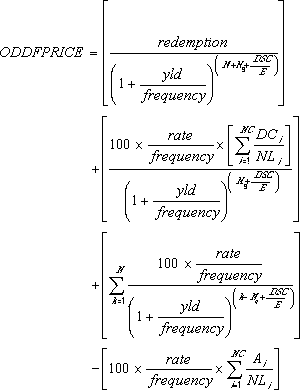 where:Ai = number of days from the beginning of the ith, or last, quasi-coupon period within odd period.
DCi = number of days from dated date (or issue date) to first quasi-coupon (i = 1) or number of days in quasi-coupon (i = 2,..., i = NC).
DSC = number of days from settlement to next coupon date.
E = number of days in coupon period.
N = number of coupons payable between the first real coupon date and redemption date. (If this number contains a fraction, it is raised to the next whole number.)
NC = number of quasi-coupon periods that fit in odd period. (If this number contains a fraction, it is raised to the next whole number.)
NLi = normal length in days of the full ith, or last, quasi-coupon period within odd period.
Nq = number of whole quasi-coupon periods between settlement date and first coupon.Arguments:Time information in the date arguments is ignored.Return Type and Value: number – The price per $100 face value of a security having an odd (short or long) first period.However, ifsettlement, maturity, issue, or first-coupon is out of range for the current date base value, #NUM! is returned.The following is not true: maturity is later than first-coupon, which is later than settlement, which is later than issue, so #NUM! is returned.rate or yld < 0, #NUM! is returned.frequency is any number other than 1, 2, or 4, #NUM! is returned.basis < 0 or basis > 4, #NUM! is returned.[Example:

ODDFPRICE(DATE(2008,11,11),DATE(2021,3,1),DATE(2008,10,15),DATE(2009,3,1),
  0.0785,0.0625,100,2,1) results in 

end example]NameTypeDescriptionsettlementnumberThe security's settlement date.maturitynumberThe security's maturity date.issuenumberThe security's issue date.first-couponnumberThe security's first coupon date.ratenumberThe security's interest rate.yldnumberThe security's annual yield.redemptionnumberThe security's redemption value per $100 face value.frequencynumberthe number of coupon payments per year. (For annual payments, frequency is 1; for semiannual payments, frequency is 2; for quarterly payments, frequency is 4.)basisnumberThe truncated integer type of day count basis to use, as follows:
